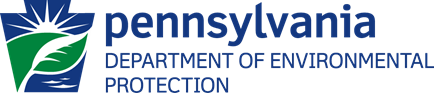 Bureau of Air QualityTraining on the Implementation of Category No. 38 Exemption Criteria and General Plan Approval and/or General Operating Permit Natural Gas Compression and/or Processing Facilities (GP-5)Date:  Wednesday July 22, 2015Location:  2nd Floor Auditorium, RCSOB, 400 Market Street, Harrisburg, PA  17101Time:  9:00 AM – 4:00 PMImplementation of Category No. 38 of Exemption CriteriaImplementation of Category No. 38 of Exemption CriteriaImplementation of Category No. 38 of Exemption Criteria8:45 AMRegistration9:00 AMWelcome and IntroductionsKrishnan RamamurthyChief, Division of Permits, Bureau of Air Quality9:15 AMOverview of Category No. 38
Exemption CriteriaNaishadh BhattChief, Technical  Support Section, Division of PermitsBureau of Air Quality9:45 AMSingle Source DeterminationsRobert “Bo” ReileyAsst. Director, Bureau of Regulatory Counsel10:15 AMBreak10:30 AMImplementation Issues Including Compliance Demonstrations Steven SchulteEnvironmental Group Manager, Northcentral  Regional OfficeMorgan BeackerAir Quality Specialist, Northcentral Regional Office11:15 PMQ & A SessionAudience12:00 PMLunch (On Your Own)Lunch (On Your Own)Implementation of GP-5Implementation of GP-5Implementation of GP-512:45 PMRegistration1:00 PMWelcome and IntroductionsKrishnan RamamurthyChief, Division of Permits, Central Office 1:15 PMOverview of GP-5 Krishnan RamamurthyChief, Division of Permits, Central Office1:45 PMSingle Source DeterminationsRobert “Bo” ReileyAsst. Director, Bureau of Regulatory Counsel2:15 PMBreak2:30 PMGP-5 Implementation IssuesAdam HolquistAir Quality Engr. Specialist, Northwest Regional OfficeDevin TomkoAir Quality Engr. Specialist, Southwest Regional Office3:15 PMQ & A SessionAudience 